Esempio di carta da gioco: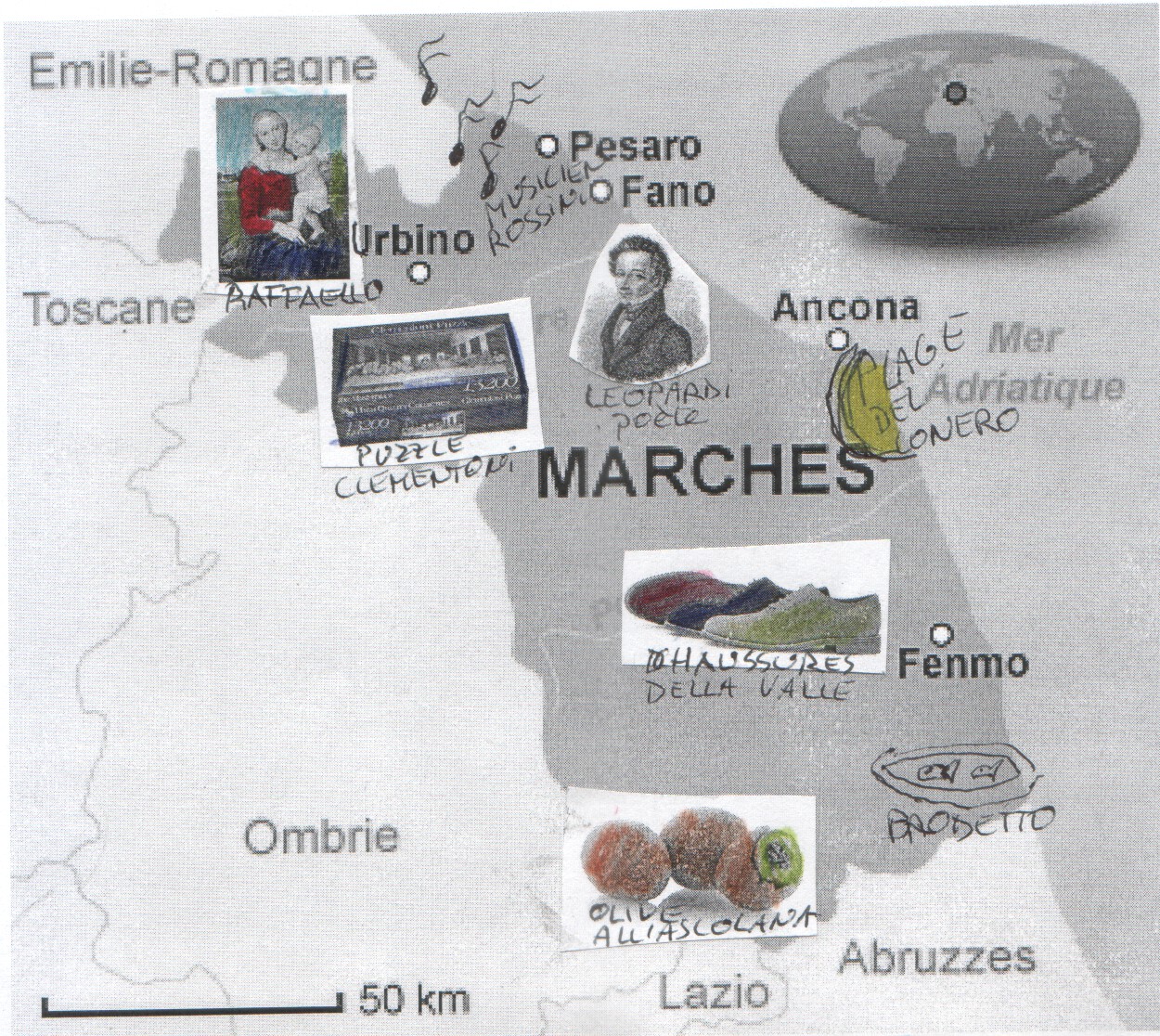 Au verso de la carte :1) Comment s’appelle le poète ?2) De quelle couleur est le tableau de Raffaello ?3) Combien y a-t-il de notes de musique ?4) Sur quelle plage peut-on se baigner ?5) Combien y a-t-il d’olives ?6) Quelle société fabrique des puzzles ?7) Quelles régions bordent les Marches ?8) Que vend Della Valle ?Le domande vertono sia sul contenuto che sull'osservazione delle iconografie.